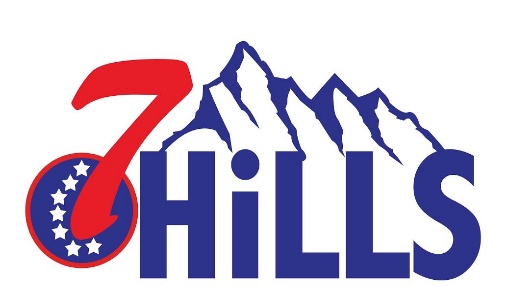 7 HILLS PHYSIOTHERAPY CLINIC Inc.902 3rd Ave Wainwright AB T9W 1C55114 50 St Provost AB T0B 3S0Email: 7hillsphysiotherapy@gmail.comPh: 780-842-8698 Fax: 1-780-669-5678www.7hillsphysio.caMandiraMoorthy PT, MPT, PhD;Anuradha PT, MPT, PhD;_______________________________________________________________________________________________Physio Services 							Date: _ _/_ _/_ _ _ _               Pain Management				Patient Info: 	IMS / Dry Needling / Acupuncture				Manual Therapy / Spinal Manipulation			Women’s Health / Pelvic Health Rehabilitation	Cranio Sacral Therapy				Patient Phone Number:	Visceral Manipulation 					Work Injury Rehabilitation (WCB)		Reason for Referral:	Motor Vehicle Injury Rehabilitation (MVA)		Orthopaedic Rehabilitation				Sports Rehabilitation					 Geriatric Rehabilitation	Neurological Rehabilitation	Paediatric Rehabilitation	Vestibular Rehabilitation	TMJ Rehabilitation				Referring Physician:	Custom Foot OrthoticsThanks for involving us in this patient care		Wainwright: Monday-Wednesday-Friday  		Provost: Tuesday & Thursday 								Working Hours: Monday to Friday 10am to 6pm